OBVOD A OBSAH ROVINNÝCH OBRAZCŮ1. V kosočtverci je poměr úhlopříček e : f = 4 : 3, jeho obvod je 600cm. Určete jeho obsah.							[e = 240cm, f = 180cm, S = 21 600cm2]2. Průřez železničního náspu má tvar rovnoramenného lichoběžníku, sklon svahů je 61°30´  a jejich délka je 3,5m, horní šířka náspu je 7m. Vypočítejte výšku a dolní šířku náspu.										[v = 3,076m, a = 10,34m]3. Oplocený pozemek má tvar lichoběžníku, kde velikosti rovnoběžných stran jsou 106 m a 72 m, velikost úhlu mezi základnou a jedním ramenem je 69°43´. Vypočítejte obsah pozemku v hektarech a délku plotu.										[S = 0,4094 ha, O = 279m]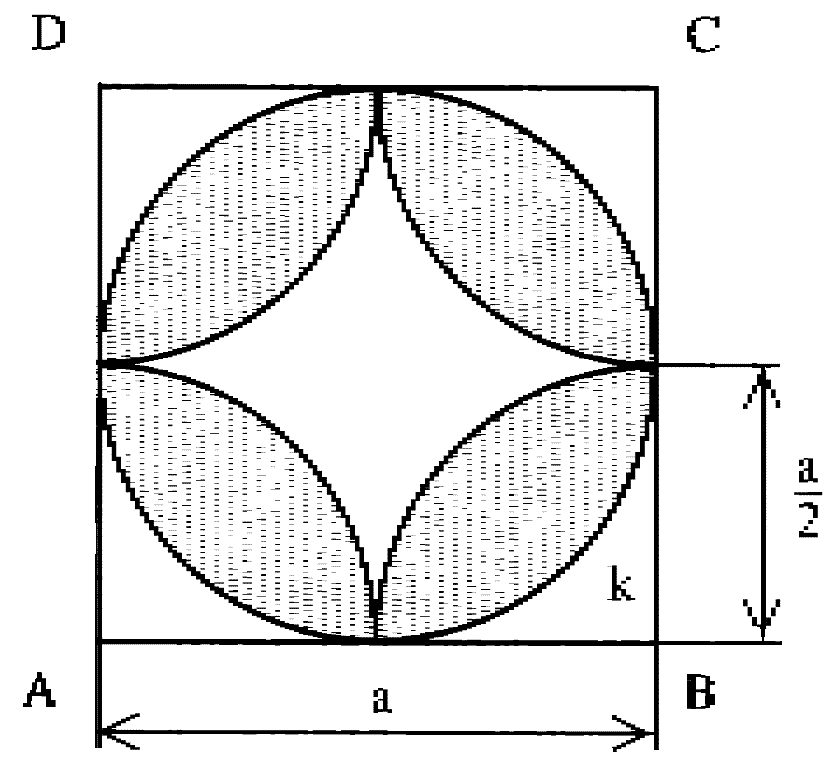 4. Do čtverce ABCD se stranou a = 20 cm je vepsána kružnice k. Z vrcholů čtverce jsou opsány 4 kružnice s poloměrem r = a/2. Určete kolik procent plochy  tvoří podbarvené části obrázku.                                                                                            					5. Vypočítejte obvod a obsah „srdce“ .Přitom a = 20 cm.         	 S = 714 cm2, o = 125,6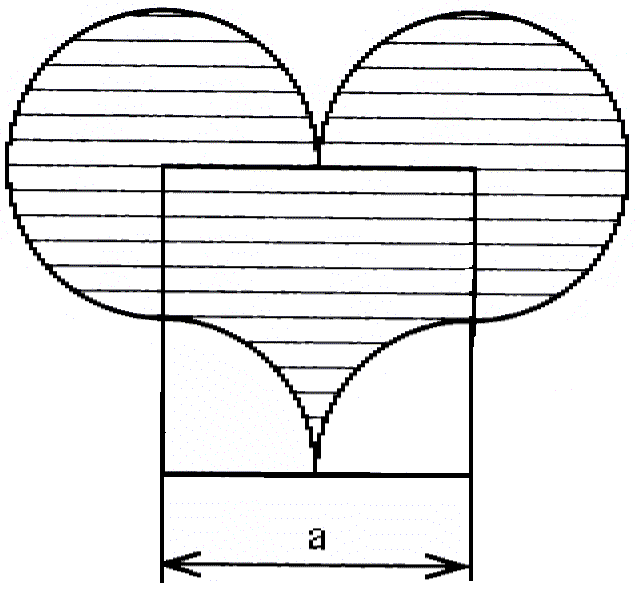 6.  Urči obsah obrazce na (údaje jsou v mm):                                                              7,984 mm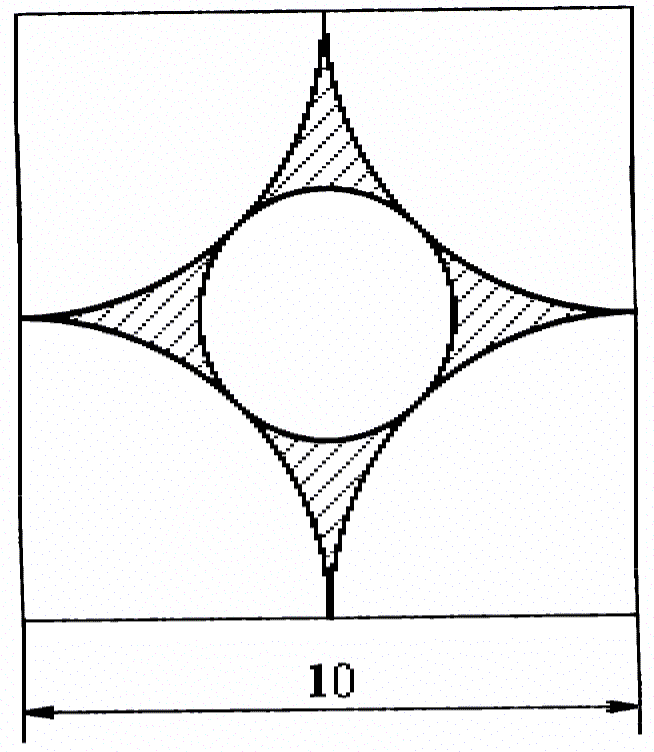 